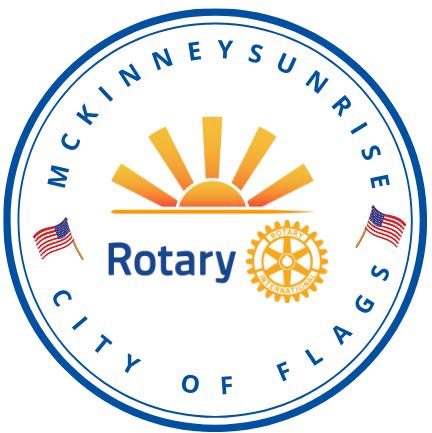 McKinney Sunrise Rotary ClubSponsor: 	  Date Submitted: 	Title (Mr., Mrs., Ms., Dr., Rev., etc.) 	Last Name: 	 First Name: 	 Middle:	Gender: Male	Female 		 Nickname: 			Former/current Rotarian: yes	 no 		Birthday (MM/DD/YYYY): 	 If yes, RI membership number: 	Name of former or current Rotary Club: 		 Business Classification: ___________________________________________Current firm/former firm, if retired: 					 Position: 	Address: 		 Email Address: 					Home Phone: 			 Business Phone: 	 Mobile Phone: 			 Please note phone preference:	Mailing Address: 	 City: 	State: 	Zip: 	Alternate Address: Complete only if the mailing address is a post office box:Address:			 City: 		State: _____ Zip: 	 Spouse Name: 	Birthday: _________ Wedding Anniversary: _____________Rotary Magazine: The Rotarian   yes: 	no	      Notes:$115.00 Rotary International initiation fee (waived for current Rotarians with RI Member number)$225.00 per quarter (prorated @ $67.00 per month depending on date of membership) $37.50: Optional quarterly contribution to The Rotary Foundation toward Paul Harris Fellow awardSponsor: Please complete one form for each proposed new member and submit it to the President for the next Board meeting approvalSecretary to publish for membership, order badge, and enter into Club Runner database to synchronize with Rotary International recordSignature of Sponsor: 		 Induction to Rotary date: 	Sunrise membership proposal form.pdf